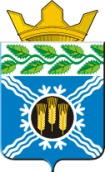 АДМИНИСТРАЦИЯ КРАПИВИНСКОГО МУНИЦИПАЛЬНОГО ОКРУГАП О С Т А Н О В Л Е Н И Еот «06»    04.2020  г.  № 346пгт. КрапивинскийОб организационном  комитете  по подготовке и проведению празднования 75 –й годовщины Победы в Великой Отечественной войне 1941-1945гг.Составорганизационного комитета по подготовке и проведению празднования 75-й годовщины Победы в Великой Отечественной войне 1941-1945гг.Заместитель главыКрапивинского муниципального округа                         З.В. ОстапенкоПриложение к постановлению администрации Крапивинского муниципального округа от ____________2020г. №_____Климина Татьяна Ивановна- глава Крапивинского муниципального округа,председатель организационного комитетаОстапенкоЗинаида Викторовна -заместитель главы Крапивинского муниципального округа,  заместитель председателя организационного комитета Турнаева Елена Алексеевна- начальник  отдела по организационно- методической работе и приему населения,секретарь организационного комитетаЧлены организационного комитетаЧлены организационного комитетаАрнольд Наталья Фридриховна- первый заместитель главы Крапивинского муниципального округаСлонов Евгений АлександровичХарламов Сергей Николаевич- заместитель главы Крапивинского муниципального округа-заместитель главы Крапивинского муниципального округаСтоянова Ольга Васильевна-начальник финансового управления по Крапивинскому району Голошумов Степан Михайлович-заместитель главы  Крапивинского муниципального округаИсапова Светлана Александровна-председатель Совета народных депутатов Крапивинского муниципального округа  (по согласованию)ГуровЮрий Борисович- начальник отдела МВД России по Крапивинскому району ( по согласованию)Чурилова Любовь МихайловнаКарпова Людмила Ивановна- помощник начальника отделения  военного комиссариата  ( городов Ленинск-Кузнецкий и Полысаево, Ленинск-Кузнецкого и Крапивинского районов Кемеровской области)( по согласованию)-начальник управления социальной защиты населения администрации Крапивинского муниципального округаГизатулина Юлия ИвановнаБукатина Елена Владимировна- начальник управления культуры, молодежной политики , спорта и туризма  администрации Крапивинского муниципального округа- начальник организационного отдела администрации Крапивинского муниципального округаЧушкин Юрий Михайлович- председатель районного Совета ветеранов и Совета старейшин  (по согласованию)Логинова Анна Александровна-директор (главный редактор) МБУ «Медиа - центр Крапивинского муниципального района»ЕрмолаевВладимир Владимирович-главный врач ГБУЗ КО «Крапивинская районная больница»  (по согласованию)Заворин Денис СергеевичЯновский Василий Афанасьевич- начальник управления образования администрации Крапивинского муниципального округа- председатель Крапивинского отделения «Российский Союз ветеранов Афганистана»(по согласованию)Лазарева Надежда Юрьевна- начальник  МКУ «Территориальное управление администрации  Крапивинского муниципального округа»Димитриев  Александр Владимирович - начальник Крапивинского городского отделатерриториального управления администрации Крапивинского муниципального округа